Vaderland
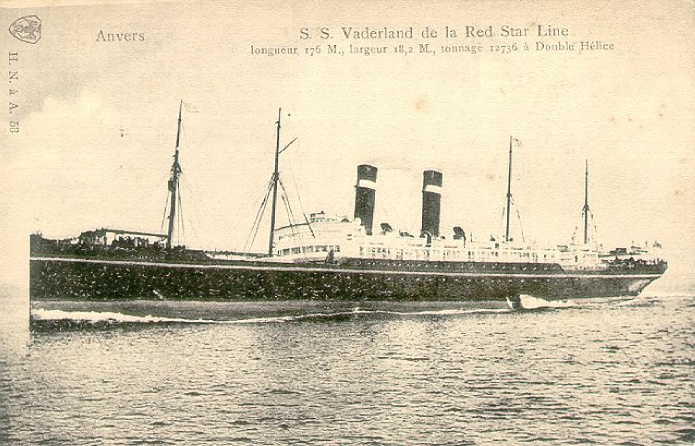 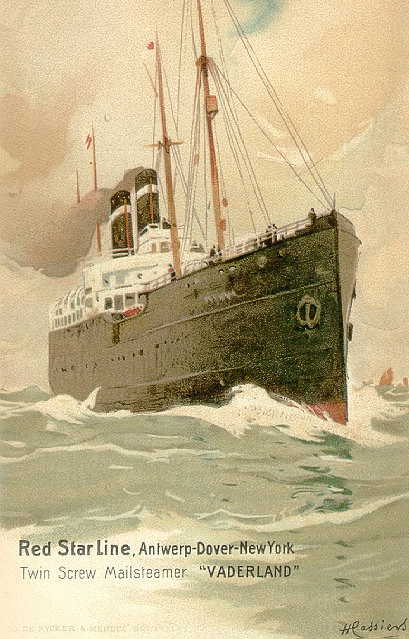 Ship Information